青 森 県 景 気 動 向 指 数 （Ｃ Ｉ 版）平成２６年９月分（平成22年＝100）平成２６年１２月青森県企画政策部統計分析課（平成22年＝100）9月の一致指数は、消費・雇用関連等の指標がマイナスになったことから、下降した。（足下の基調の変化をみる「３カ月後方平均」は、４カ月連続で下降した）（景気の局面の変化をみる「７カ月後方平均」は、４カ月連続で下降した）２．ＣＩ個別系列の動き（１）各指数のグラフ先	行	指	数	（平成22年＝100）175山（H19.9）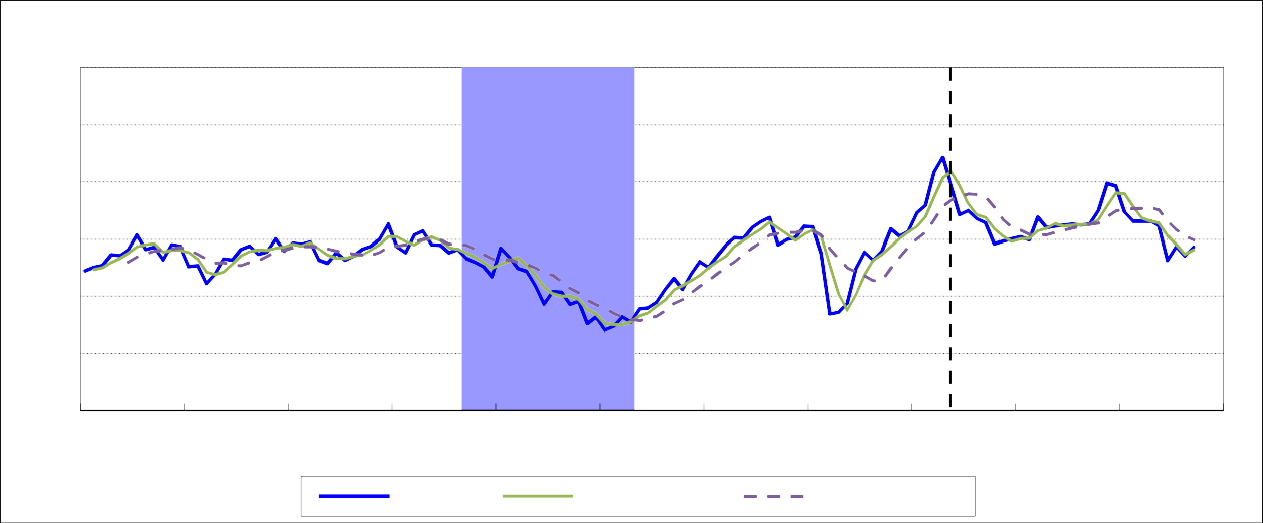 谷（H21.4）山（暫定）（H24.5）150125100755025H16	H17	H18	H19	H20	H21	H22	H23	H24	H25	H26先行指数	３カ月後方平均	７カ月後方平均—	致	指	数	（平成22年＝100）150山 	（H19.9）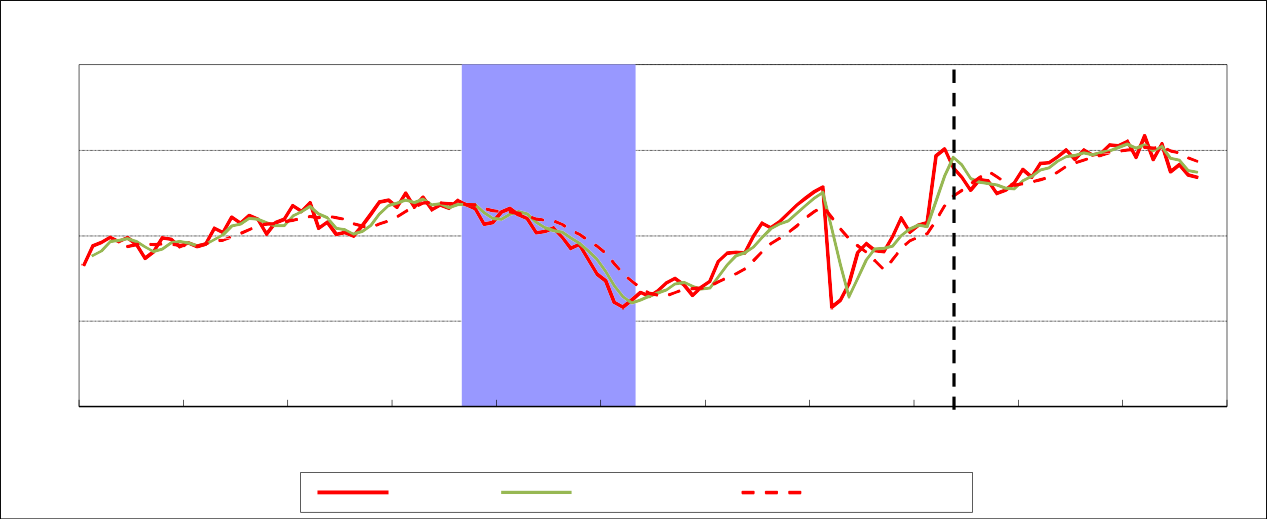 谷（H21.4）山（暫定）（H24.5）1251007550H16	H17	H18	H19	H20	H21	H22	H23	H24	H25	H26一致指数	３カ月後方平均	７カ月後方平均遅	行	指	数	（平成22年＝100）150山（H19.9）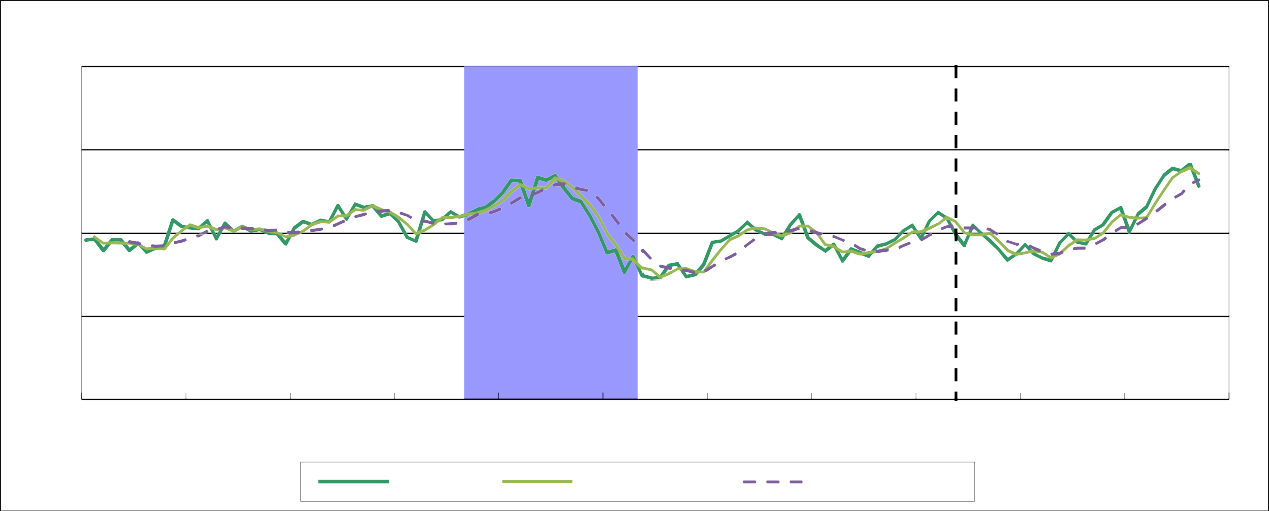 谷（H21.4）山（暫定）（H24.5）1251007550H16	H17	H18	H19	H20	H21	H22	H23	H24	H25	H26遅行指数	３カ月後方平均	７カ月後方平均※シャドー部分は本県景気の後退局面。（２）各指数のグラフ（３指数）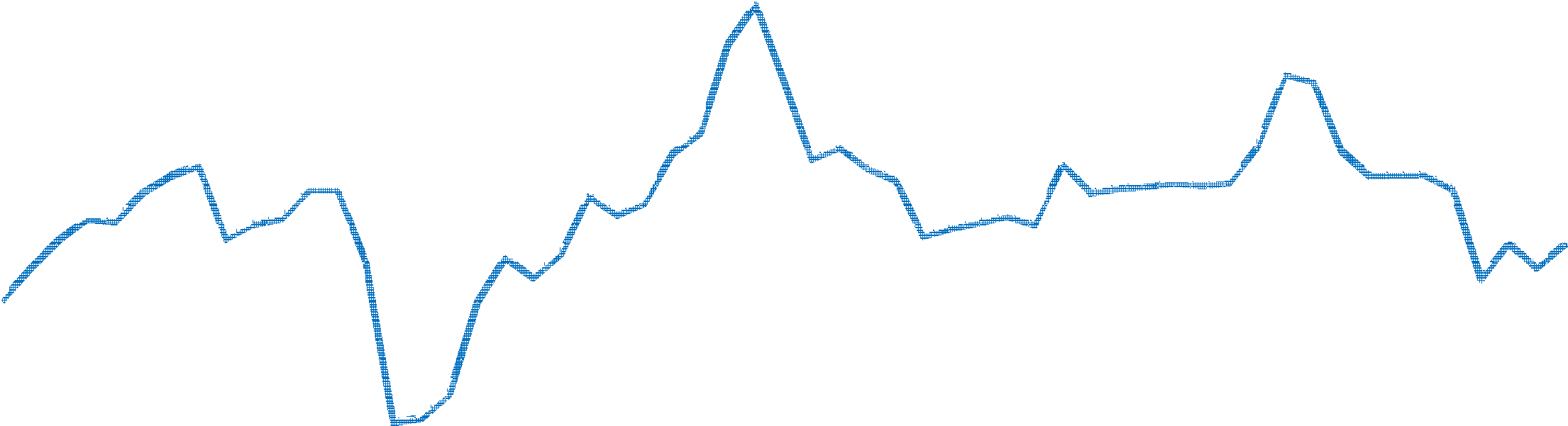 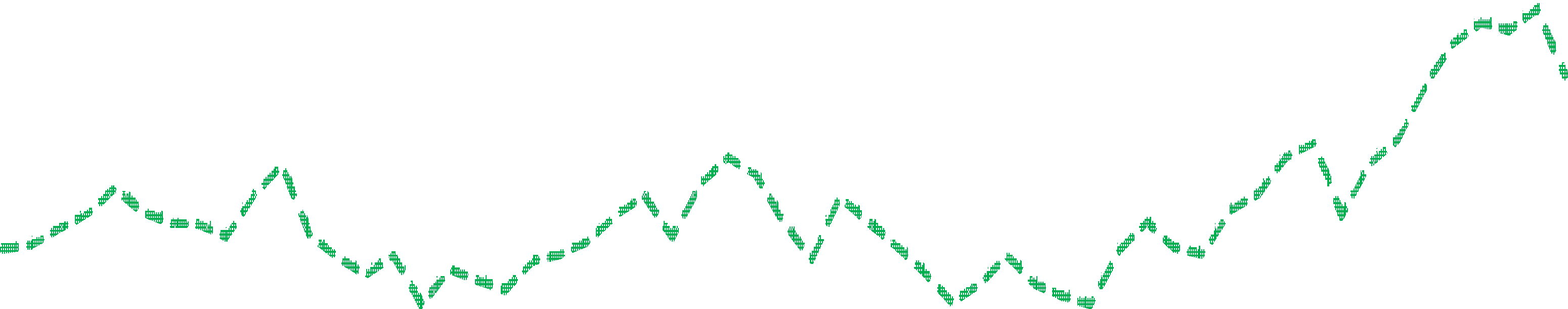 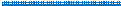 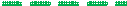 （平成22年＝100）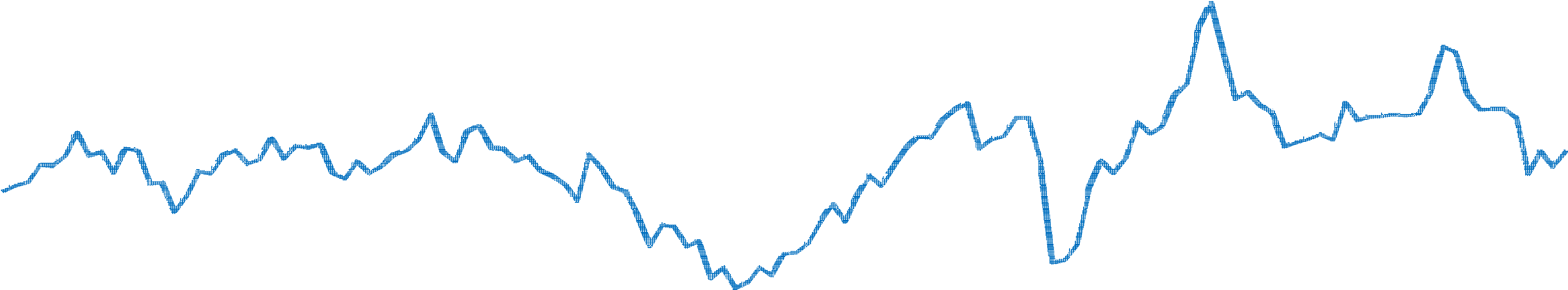 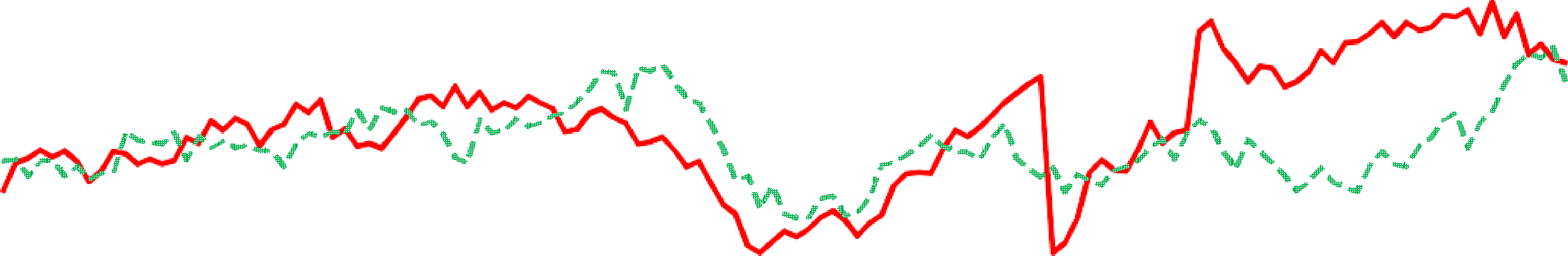 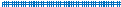 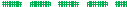 先	行	指	数	（平成22年＝100）—	致	指	数	（平成22年＝100）遅	行	指	数	（平成22年＝100）季＝センサス局法Ｘ-１２-ＡＲＩＭＡによる季節調整値前＝前年同月比原＝原データ※季節調整値と前年同月比は、統計分析課において計算したものです。従って、他の報告書等で公表された数字とは異なりますので、ご注意ください。※先行系列「所定外労働時間指数（全産業）」、遅行系列「常用雇用指数（全産業）」、「現金給与総額（全産業）」の9月分の値は速報値です。①	青森県景気動向指数（ＣＩ）について（沿革）平成２２年度に開発、平成２３年４月から公表（現在、平成１６年まで遡及）（ＣＩとは）前月と比較した採用系列の変化量を合成し、基準年を100として指数化したもの。  景気に敏感な指標の量的な動きを合成した指標である。（目的）ＤＩでは計測できない景気変動の大きさ（景気の山の高さや谷の深さ）やテンポ（景気の拡張や後退の勢い）を測定する。※ＤＩは景気拡張の動きの各経済分野への波及度合いや景気の転換点を測定している。②	景気動向指数（ＣＩ）の見方１．ＣＩが上昇している時が景気の拡張期（好況）であり、低下している時が景気の   後退期（不況）である。２．ＣＩの動きと景気の転換点（景気の山・谷）は概ね一致する。３．ＣＩの変化の大きさから、景気の拡張・後退のテンポ（量感、勢い）を読み取る。４．月々のＣＩの動きについては、極端な外れ値（異常値）の影響は除かれているが、不規則な動きも含まれているため、一定期間の平均値でならした動きをみる必要がある。５．｢３カ月後方移動平均｣の符号の変化により、基調の変化(改善⇔足踏み､悪化⇔下げ止まり)を、｢７カ月後方移動平均｣の符号の変化により、景気の局面変化(景気拡張期⇔景気後退期)をみる。※ＣＩによる基調判断は行っていない（青森県経済統計報告において基調判断している）。※景気基準日付（景気の山・谷）の設定は、従前どおりＤＩを用いる。（参考）青森県と全国の景気基準日付一覧表（ヒストリカルＤＩにより設定）※(	)は暫定設定。※全国の値は内閣府経済社会総合研究所公表資料による。※季＝センサス局法Ｘ-１２-ＡＲＩＭＡによる季節調整値、前＝前年同月比、原＝原データ※東北自動車道ＩＣ利用台数について、平成１４年７月分から八戸北ＩＣ分、平成１５年９月から青森中央ＩＣ、     青森東ＩＣ分を含んでいます。※建築着工床面積については、建築物用途分類が改定されたため、平成１５年４月分まで新分類による遡及改定     を行っています。※○印のついた系列は、現時点で採用している系列。※新規求人倍率、有効求人倍率は、公表された季節調整値をそのまま使用しています。※鉱工業生産指数は、平成２０年１～３月の時点で旧基準との接続を行い、平成１６年１月まで遡及した過去時系列（接続指数）を使用しています。※消費者物価指数（総合）の季節調整値は、家計消費支出（勤労者世帯）の実質化に使用しています。＜スペックファイル例＞ series{title="******" start=1994.1file="d:\arima\dat\020301.txt" span=(1994.1,2013.12)}transform{function=log} arima{model=(2 1 2)(0 1 2)}regression{variables=(ao2011.mar,ao2011.apr,ao2011.may)}estimate{ } forecast{maxlead=60}x11{appendfcst=yes save=(d11 d16)}history{estimates=sadjchng}＜ＡＲＩＭＡモデルの決定方法及び回帰変数の組合せ等に関する参考文献＞①  奥本佳伸（経済企画庁経済研究所編）『季節調整法の比較研究』（大蔵省印刷局  2000.06）② 奥本佳伸『季節調整法センサス局法Ｘ－１２－ＡＲＩＭＡの適用における日本型曜日調整の有効性』（千葉大学経済研究  第16巻第1号  2001.06）寄与度がプラスの指標寄与度がプラスの指標寄与度がプラスの指標寄与度がマイナスの指標寄与度がマイナスの指標寄与度がマイナスの指標先 行 系 列先 行 系 列先 行 系 列先 行 系 列先 行 系 列先 行 系 列乗用車新車登録届出台数4.23３カ月ぶり中小企業景況ＤＩ-4.01３カ月ぶり建築着工床面積2.76３カ月連続新規求人倍率（全数）-1.56２カ月連続生産財生産指数1.21４カ月ぶり所定外労働時間指数（全産業）0.92５カ月ぶり企業倒産件数0.07２カ月ぶり新設住宅着工床面積0.02２カ月ぶり— 致 系 列— 致 系 列— 致 系 列— 致 系 列— 致 系 列— 致 系 列鉱工業生産指数2.38２カ月ぶり大口電力使用量-2.12３カ月ぶり旅行取扱高0.54４カ月ぶり大型小売店販売額（既存店）-1.40３カ月ぶり輸入通関実績（八戸港）0.31２カ月連続有効求人倍率（全数）-0.56４カ月連続東北自動車道ＩＣ利用台数0.15２カ月ぶり遅 行 系 列遅 行 系 列遅 行 系 列遅 行 系 列遅 行 系 列遅 行 系 列公共工事請負金額0.90３カ月ぶりりんご消費地市場価格-3.27３カ月ぶり常用雇用指数（全産業）0.43３カ月連続家計消費支出（勤労者世帯：実質）-2.73２カ月ぶり県内金融機関貸出残高0.04２カ月ぶり青森市消費者物価指数（総合）-2.05４カ月連続現金給与総額（全産業）-0.12３カ月ぶり系	列	名系	列	名26年26年26年26年26年26年系	列	名系	列	名4月	5月	6月	7月	8月	9月4月	5月	6月	7月	8月	9月4月	5月	6月	7月	8月	9月4月	5月	6月	7月	8月	9月4月	5月	6月	7月	8月	9月4月	5月	6月	7月	8月	9月先 行 系 列先 行 系 列先 行 系 列先 行 系 列先 行 系 列先 行 系 列先 行 系 列先 行 系 列1. 乗用車新車登録届出台数前月差寄与度-5.0-1.34-6.1-1.553.60.79-6.3-1.38-14.3-3.0719.04.232. 生産財生産指数前月差寄与度0.90.153.00.54-0.2-0.06-2.3-0.38-6.2-1.027.01.213. 新規求人倍率（全数）前月差寄与度0.052.290.020.47-0.12-7.120.031.01-0.01-1.04-0.02-1.564. 所定外労働時間指数（全産業）前月差寄与度8.01.79-8.0-2.14-15.8-3.71-2.2-0.55-0.3-0.094.30.925. 新設住宅着工床面積前月差寄与度30.72.22-32.1-2.237.10.503.80.28-5.7-0.33-0.40.026. 建築着工床面積前月差寄与度38.32.21-51.9-3.07-18.9-1.035.70.2838.31.9554.62.767. 企業倒産件数（逆ｻｲｸﾙ）前月差寄与度-41.7-3.4755.04.81-40.0-3.0760.04.58-25.0-1.860.00.078. 中小企業景況ＤＩ前月差寄与度-16.7-4.083.40.65-6.7-1.5210.01.936.61.23-19.5-4.01（一致指数ﾄﾚﾝﾄﾞ成分）寄与度0.250.300.270.230.150.18【ＣＩ先行指数】前月差(ﾎﾟｲﾝﾄ)0.0107.5-2.2105.3-14.990.46.096.4-4.192.33.896.1※３カ月後方平均前月差(ﾎﾟｲﾝﾄ)-1.3107.5-0.7106.8-5.7101.1-3.797.4-4.493.01.994.9※７カ月後方平均前月差(ﾎﾟｲﾝﾄ)0.2113.3-1.0112.3-4.8107.5-3.8103.7-2.7101.0-1.699.4— 致 系 列— 致 系 列— 致 系 列— 致 系 列— 致 系 列— 致 系 列— 致 系 列— 致 系 列1. 大型小売店販売額（既存店）前月差寄与度-9.3-3.945.42.17-1.2-0.562.40.882.40.86-3.4-1.402. 旅行取扱高前月差寄与度-16.2-1.5017.71.66-2.5-0.18-3.4-0.26-6.2-0.566.00.543. 鉱工業生産指数前月比伸び率(%)寄与度-3.0-1.110.30.05-5.0-1.797.92.63-8.2-2.777.32.384. 大口電力使用量前月比伸び率(%)寄与度-2.1-0.862.00.67-7.6-2.790.20.032.00.64-6.0-2.125. 有効求人倍率（全数）前月差寄与度0.020.810.020.78-0.03-2.710.00-0.59-0.01-1.250.00-0.566. 輸入通関実績（八戸港）前月差寄与度17.51.169.90.692.80.25-15.4-0.862.90.254.10.317. 東北自動車道ＩＣ利用台数前月差寄与度-6.4-1.52-6.1-1.42-1.7-0.391.40.32-0.9-0.190.60.15【ＣＩ一致指数】前月差(ﾎﾟｲﾝﾄ)-6.9122.34.6126.9-8.2118.72.1120.8-3.0117.8-0.7117.1※３カ月後方平均前月差(ﾎﾟｲﾝﾄ)-1.8124.81.3126.1-3.5122.6-0.5122.1-3.0119.1-0.5118.6※７カ月後方平均前月差(ﾎﾟｲﾝﾄ)-0.2125.60.4126.0-1.2124.8-0.7124.1-1.4122.7-0.9121.8遅 行 系 列遅 行 系 列遅 行 系 列遅 行 系 列遅 行 系 列遅 行 系 列遅 行 系 列遅 行 系 列1. 家計消費支出（勤労者世帯:実質）前月比伸び率(%)寄与度-22.0-3.0021.63.11-1.1-0.19-10.7-1.5611.41.75-19.0-2.732. 常用雇用指数（全産業）前月差寄与度1.32.49-0.2-0.36-0.2-0.360.40.810.20.400.20.433. 現金給与総額（全産業）前月差寄与度0.50.20-2.3-0.98-0.6-0.271.10.440.80.36-0.3-0.124. 県内金融機関貸出残高前月差寄与度0.20.210.20.200.70.920.20.19-0.1-0.250.10.045. 青森市消費者物価指数（総合）前月差寄与度1.83.750.40.660.1-0.050.0-0.30-0.3-1.00-0.8-2.056. りんご消費地市場価格前月比伸び率(%)寄与度4.80.80-0.9-0.320.6-0.019.81.934.70.83-15.0-3.277. 公共工事請負金額前月差寄与度17.90.6739.51.4546.11.75-67.0-2.55-6.4-0.2023.20.90（一致指数ﾄﾚﾝﾄﾞ成分）寄与度0.250.320.320.290.190.22【ＣＩ遅行指数】前月差(ﾎﾟｲﾝﾄ)5.4113.04.1117.12.1119.2-0.8118.42.1120.5-6.6113.9※３カ月後方平均前月差(ﾎﾟｲﾝﾄ)4.3108.73.9112.63.8116.41.8118.21.2119.4-1.8117.6※７カ月後方平均前月差(ﾎﾟｲﾝﾄ)1.8106.02.1108.11.9110.01.6111.62.9114.51.2115.7123456 78910112123456 7 8 910112123456 7 8 910112123456 7 8 91011 2123456 7 8 91011 2H22H23H24H25H26先行指数一致指数一致指数遅行指数系	列	名系	列	名系	列	名単位26年4月5月6月7月8月（比較月）9月先行系列1. 乗用車新車登録届出台数前％6.90.84.4△  1.9△  16.22.8先行系列2. 生産財生産指数前％4.47.47.24.9△  1.35.7先行系列3. 新規求人倍率（全数）季倍1.201.221.081.111.101.08先行系列4. 所定外労働時間指数（全産業）前％29.221.25.43.22.97.2先行系列5. 新設住宅着工床面積前％3.7△  28.4△  21.3△  17.5△  23.2△  23.6先行系列6. 建築着工床面積前％7.1△  44.8△  63.7△  58.0△  19.734.9先行系列7. 企業倒産件数前％75.020.060.00.025.025.0先行系列8. 中小企業景況ＤＩ原－△  40.0△  36.6△  43.3△  33.3△  26.7△  46.7一致系列1. 大型小売店販売額（既存店）前％△  9.0△  3.6△  4.8△  2.40.0△  3.4一致系列2. 旅行取扱高前％△  10.57.24.71.3△  4.91.1一致系列3. 鉱工業生産指数季－105.5105.8100.6112.699.5107.0一致系列4. 大口電力使用量季1000kw230,146234,895217,657218,136222,546209,500一致系列5. 有効求人倍率（全数）季倍0.810.830.800.800.790.79一致系列6. 輸入通関実績（八戸港）前100万円37.147.049.834.437.341.4一致系列7. 東北自動車道ＩＣ利用台数前％△  0.8△  6.9△  8.6△  7.2△  8.1△  7.5遅行系列1. 家計消費支出(勤労者世帯:実質)季円220,682274,212271,114243,565273,004225,569遅行系列2. 常用雇用指数（全産業）前％△  0.8△  1.0△  1.2△  0.8△  0.6△  0.4遅行系列3. 現金給与総額（全産業）前％0.2△  2.1△  2.7△  1.6△  0.8△  1.1遅行系列4. 県内金融機関貸出残高前％2.12.33.03.23.13.2遅行系列5. 青森市消費者物価指数（総合）前％4.24.64.74.74.43.6遅行系列6. りんご消費地市場価格季円341338340375393296遅行系列7. 公共工事請負金額前％△  43.4△  3.942.2△  24.8△  31.2△  8.0循環区分(国)青  森 県青  森 県青  森 県青  森 県青  森 県全	国全	国全	国全	国全	国循環区分(国)山谷拡張期間後退期間全循環山谷拡張期間後退期間全循環4S37.6S37.126カ月S36.12S37.1042カ月10カ月52カ月5S39.2S40.114カ月11カ月25カ月S39.10S40.1024カ月12カ月36カ月S44.1S44.948カ月8カ月56カ月6S46.2S47.417カ月14カ月31カ月S45.7S46.1257カ月17カ月74カ月7S48.9S50.317カ月18カ月35カ月S48.11S50.323カ月16カ月39カ月8S51.12S53.321カ月15カ月36カ月S52.1S52.1022カ月9カ月31カ月9S55.1S57.322カ月26カ月48カ月S55.2S58.228カ月36カ月64カ月10S60.4S62.337カ月23カ月60カ月S60.6S61.1128カ月17カ月45カ月11H3.3H6.148カ月34カ月82カ月H3.2H5.1051カ月32カ月83カ月12H9.3H11.238カ月23カ月61カ月H9.5H11.143カ月20カ月63カ月13H12.8H14.318カ月19カ月37カ月H12.11H14.122カ月14カ月36カ月14H19.9H21.466カ月19カ月85カ月H20.2H21.373カ月13カ月86カ月15(H24.5)-(37カ月)--(H24.4)-(37カ月)--分野系	列	名作成機関資料出所備	考先行系列消費1. 乗用車新車登録届出台数前青森県自動車会議所「自動車登録状況新車月報」普通＋小型＋軽乗用先行系列生産2. 生産財生産指数前県統計分析課「鉱工業生産指数」2010年=100先行系列雇用3. 新規求人倍率（全数）季青森労働局職業安定部「職業安定業務取扱月報」先行系列雇用4. 所定外労働時間指数前県統計分析課「毎月勤労統計調査」30人以上、全産業2010年=100先行系列投資5. 新設住宅着工床面積前県建築住宅課「建築着工統計月報」先行系列投資6. 建築着工床面積前県建築住宅課「建築着工統計月報」鉱工業＋商業＋サービス業（3カ月後方平均）先行系列企業活動7. 企業倒産件数前東京商工リサーチ青森・八戸支店「青森県企業倒産状況」負債総額1千万円以上※逆サイクル（3カ月後方平均）先行系列企業活動8. 中小企業景況ＤＩ原青森県中小企業団体中央会「中小企業あおもり」前年同月と比べた景況感一致系列消費1. 大型小売店販売額（既存店）前東北経済産業局「東北地域大型小売店販売額動向」既存店前年同月比一致系列消費2. 旅行取扱額前日本銀行青森支店「県内金融経済概況」県内から県外(国内外)への旅行取扱総額（県内旅行代理店10社）一致系列生産3. 鉱工業生産指数季県統計分析課「鉱工業生産指数」2010年=100一致系列生産4. 大口電力使用量季東北電力青森支店「電力需要月報」一致系列雇用5. 有効求人倍率（全数）季青森労働局職業安定部「職業安定業務取扱月報」一致系列物流6. 輸入通関実績（八戸港）前八戸税関支署「八戸税関支署貿易概況」3カ月後方平均一致系列物流7. 東北自動車道ＩＣ利用台数前東日本高速道路(株)県内インターチェンジにおける出入車両数の合計遅行系列消費1. 家計消費支出（勤労者世帯）季総務省「家計調査」青森市消費者物価指数により実質化遅行系列雇用2. 常用雇用指数前県統計分析課「毎月勤労統計調査」30人以上、全産業2010年＝100遅行系列雇用3. 現金給与総額前県統計分析課「毎月勤労統計調査」30人以上、全産業2010年＝100遅行系列金融4. 県内金融機関貸出残高前日本銀行青森支店「県内金融経済概況」県内所在の国内銀行、信用金庫、信用組合の合計(県内店舗ベース)遅行系列物価5. 青森市消費者物価指数(総合)前総務省「消費者物価指数」2010年=100遅行系列農林6. りんご消費地市場価格季県りんご果樹課「りんごの販売価格」遅行系列財政7. 公共工事請負金額前東日本建設業保証(株)青森支店「青森県内の公共工事の動向」系	列	名系	列	名採	用	期	間採	用	期	間先行系列乗用車新車登録届出台数H16.1先行系列乗用車新車登録届出台数H16.1先行系列生産財生産指数H16.1先行系列生産財生産指数H16.1先行系列新規求人倍率（全数）H16.1先行系列新規求人倍率（全数）H16.1先行系列所定外労働時間指数（全産業）H16.1先行系列所定外労働時間指数（全産業）H16.1先行系列入職率（製造業）先行系列新設住宅着工床面積H16.1先行系列新設住宅着工床面積H16.1先行系列建築着工床面積H16.1先行系列建築着工床面積H16.1先行系列企業倒産件数H16.1先行系列企業倒産件数H16.1先行系列企業倒産負債額先行系列中小企業景況ＤＩH16.1先行系列中小企業景況ＤＩH16.1一致系列大型小売店販売額（既存店）H16.1一致系列大型小売店販売額（既存店）H16.1一致系列旅行取扱高H16.1一致系列旅行取扱高H16.1一致系列鉱工業生産指数H16.1一致系列鉱工業生産指数H16.1一致系列電気機械生産指数一致系列大口電力使用量H16.1一致系列大口電力使用量H16.1一致系列有効求人倍率（全数）H16.1一致系列有効求人倍率（全数）H16.1一致系列有効求人数（全数）一致系列総実労働時間数（全産業）一致系列輸入通関実績（八戸港）H16.1一致系列輸入通関実績（八戸港）H16.1一致系列海上出入貨物量（八戸港）一致系列東北自動車道ＩＣ利用台数H16.1一致系列東北自動車道ＩＣ利用台数H16.1一致系列日銀券月中発行高遅行系列家計消費支出（勤労者世帯：実質）H16.1遅行系列家計消費支出（勤労者世帯：実質）H16.1遅行系列常用雇用指数（全産業）H16.1遅行系列常用雇用指数（全産業）H16.1遅行系列常用雇用指数（製造業）遅行系列現金給与総額（全産業）H16.1遅行系列現金給与総額（全産業）H16.1遅行系列単位労働コスト（製造業）遅行系列輸入通関実績（八戸港）遅行系列県内金融機関貸出残高H16.1遅行系列県内金融機関貸出残高H16.1遅行系列消費者物価指数（総合）H16.1遅行系列消費者物価指数（総合）H16.1遅行系列消費者物価指数（帰属家賃除く）遅行系列りんご消費地市場価格H16.1遅行系列りんご消費地市場価格H16.1遅行系列公共工事請負金額H16.1遅行系列公共工事請負金額H16.1デ ー タ 名期 間ARIMAモデル回 帰 変 数異	常	値大口電力使用量1994-2013(212)(012)指定なしao2011.mar,ao2011.apr, ao2011.may家計消費支出（勤労者世帯）1994-2013(112)(011)指定なしなしりんご消費地市場価格1994-2013(112)(012)tdnolpyearao1994.aug,ao1996.may,ao1998.a ug,ao1998.oct,ao1999.aug青森市消費者物価指数（総合）1994-2013(010)(011)指定なしls1997.apr,ls1998.may